Schulname Straße
PLZ Ort															Telefonnummer der Schule
Faxnummer der SchuleAnsprechpersonen in der SchuleКонтактные лица в школеBereichСфера деятельностиFotoФотографияName / KontaktИмя / Контактные данныеZuständigkeit und AufgabenОтветственность и обязанностиSchulleiter/-in:Директор школы: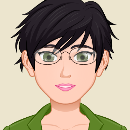 Angelika MidaTel.: E-Mail: Leitung der SchuleДиректор школыStellvertretende/r Schulleiter/-in:Завуч: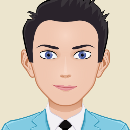 Siggi OstermannTel.: E-Mail:stellvertretende Leitung der SchuleЗавучSekretär/-in:Секретарь: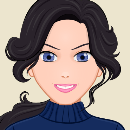 Simone SchmidtTel.: E-Mail: Krankmeldungen Больничный лист Fahrkarten Проездной билетKlassenlehrer/-in:Классный руководитель: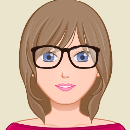 Sabine WagnerTel.: E-Mail:Unterstützung und Beratung in allen persönlichen und schulischen FragenПоддержка во всех школьных и личных вопросах  BereichFotoNameZuständigkeit und Aufgaben2. Klassenlehrer/-in:2. Классный руководитель: Siggi OstermannTel.: E-Mail:Unterstützung und Beratung in allen persönlichen und schulischen Fragen 
Поддержка во всех школьных и личных вопросах  Beratungslehrer/-in: Учитель-консультант: 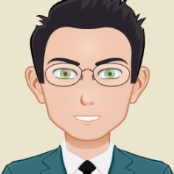 Heinz SommerTel.: E-Mail: Unterstützung in der Schullaufbahnberatung
Консультации по вопросам школьного обучения
Schulsozialarbeiter/-inСоциальный сотрудник 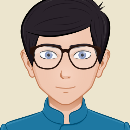 Uwe WinterTel.: E-Mail: Beratung bei persönlichen Fragen wie familiäre und schulische ProblemeКонсультации в личных вопросах, таких как семейные проблемы и проблемы в школе.Hilfen bei Anträgen, Behördengängen usw.Оказание помощи в заполнении заявлений, посещении учреждений и т. д.Streitschlichter/-inПосредник в спорных вопросахNNTel.: E-Mail: Ansprechpersonen bei Streit zwischen Schülerinnen und SchülernКонтактное лицо при возникновении ссор между ученикамиMedienscoutsКонсультант по вопросам использования цифровых средств массовой информации NNTel.: E-Mail: Beratung und Unterstützung zur Nutzung von digitalen Medien und bei Problemen, die dabei entstehen 
Консультации по вопросам использования цифровых средств массовой информации и при возникновении проблем их использованияSchülerpatinnen/-patenОпекуны школьниковNNTel.: E-Mail: Persönliche Ansprechpartner für Schülerinnen und Schüler, die auch übersetzen könnenКонсультации по вопросам использования цифровых средств массовой информации и при возникновении проблем их использованияStubos (Studien- und Berufswahlkoordinator/-in)
Консультант по вопросам выбора ВУЗа и профессионального образования NNTel.: E-Mail:Beratung und Unterstützung bei Praktika-, Ausbildungs- und Studienwahl Личные контактные лица для школьников, которые также могут делать устные переводы